Al Comune di Lavena Ponte TresaUfficio Segreteria Affari GeneraliVia Libertà, 28 21037 Lavena Ponte Tresa (VA)OGGETTO: MANIFESTAZIONE D’INTERESSE RELATIVA ALLA PROCEDURA MEDIANTE RDO SUL MEPA PER L’AFFIDAMENTO DEL SERVIZIO DI ORGANIZZAZIONE DEL VIAGGIO DELLA MEMORIAIl sottoscritto______________________________________________________________________In qualità di _______________________________________________________________________Dell’impresa_______________________________________________________________________Con sede in ________________________________________________CAP______________________Via _____________________________________________________N.________________________Codice fiscale ___________________________________________P. Iva _______________________CHIEDEDI ESSERE INVITATO ALLA PROCEDURA MEDIANTE RDO SUL MEPA/SINTEL PER L’AFFIDAMENTO DEL SERVIZIO DI ORGANIZZAZIONE DEL VIAGGIO DELLA MEMORIA2019AUTORIZZAIl Comune di Lavena Ponte Tresa ad inviare al seguente recapito l’eventuale invio per partecipare alla procedura di affidamento:Città ______________________________________________Prov_____________ CAP______________Via  ___________________________________________ Tel ___________ Fax _________________Email  ___________________________________________________________________________PEC  _____________________________________________________________________________DICHIARAAi sensi degli artt. 46 e 47 del D.P.R. 445/2000 e consapevole delle sanzioni penali previste dall’art. 76 del medesimo D.P.R. per le ipotesi di falsità in atti e dichiarazioni mendaci:di essere in possesso dei seguenti requisiti:di essere iscritto al registro delle imprese della Camera di Commercio, Industria, Artigianato ed Agricoltura per attività attinente l’oggetto dell’appalto;Nel caso di operatore economico non tenuto all’obbligo di iscrizione in C.C.I.A.A.l’insussistenza del suddetto obbligo di iscrizione alla C.C.I.A.A. e allega copia dell’Atto Costitutivo e dello Statuto;ai sensi dell’art. 80, comma 1, 2, 4 e 5 del D.Lgs. 50/2016, l’inesistenza delle cause di esclusione dalla partecipazione alle procedure di affidamento degli appalti pubblici;l’insussistenza di cause di decadenza di sospensione o di divieto previste dall’art. 67 del D.Lgs. 159/2011 o di un tentativo di infiltrazione mafiosa di cui all’art. 84, comma 4 del medesimo decreto;non sussiste la causa interdittiva di cui all’art. 53 comma 16-ter del D.Lgs. 165/2001; per se stesso e per i seguenti soggetti (barrare la casella che interessa):	titolare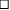 	legale rappresentante	socio di s.n.c.	socio accomandatario di s.a.s.	amministratore munito di poteri di rappresentanza;membro consiglio di amministrazione cui sia stata conferita la legale rappresentanza o      direzione o vigilanza;	soggetto munito di poteri di rappresentanza, direzione o controllo;	socio unico;socio di maggioranza in caso di società con meno di quattro soci (in questo caso se persona giuridica, tutti i suoi amministratori muniti di potere di rappresentanza e i direttori Tecnici);	institore munito di poteri di rappresentanza;	procuratore munito di poteri di rappresentanza;		direttore tecnico;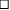 Di non essere stato condannato con sentenza definitiva o decreto penale di condanna divenuto irrevocabile o sentenza di applicazione della pena su richiesta ai sensi dell’art. 444 del codice di procedura penale, anche riferita a un suo subappaltatore nei casi di cui all’art. 105, comma 6 per uno dei seguenti reati:Delitti, consumati o tentati, di cui agli art.416, 416-bis del codice penale ovvero delitti commessi avvalendosi delle condizioni previste dal predetto art. 416-bis ovvero al fine di agevolare l’attività delle associazioni previste dallo stesso articolo, nonché per i delitti, consumati o tentati, previsti dall’art. 74 dal D.P.R. n. 309/1990, dall’art. 291-quater del D.P.R. n. 43/1973 e dell’art. 260 del D.Lgs. 260 n. 152/2006, in quanto riconducibili alla partecipazione a un’organizzazione criminale, quale definita all’art. 2 della decisione quadro 2008/841/GAI del Consiglio;Delitti, consumati o tentati, di cui agli art. 317, 318, 319, 319-ter, 314- quater, 320, 321, 322, 322-bis, 346-bis, 353, 353-bis, 354, 355 e 356 del codice penale nonché dell’art. 2635 del codice civile.Frode ai sensi dell’art. 1 della convenzione relativa alla tutela degli interessi finanziari delle Comunità Europee;Delitti, consumati o tentati, commessi con finalità di terrorismo, anche internazionale, e di eversione dell’ordine costituzionale reati terroristici o reati connessi alle attività terroristiche; Delitti di cui agli artt. 648-bis, 648-ter e 648-ter.1 del codice penale, riciclaggio di proventi di attività criminose o finanziamento del terrorismo, quali definiti all’art. 1 del D.Lgs. n. 109/2007 e s.m.i; Sfruttamento del lavoro minorile e altre forme di tratta di esseri umani definite con il D.Lgs. n. 24/2014;Ogni altro delitto da cui derivi, quale pena accessoria, l’incapacità di contrattare con la pubblica amministrazione;6) di aver preso completa conoscenza dell’avviso e di accertarne integralmente il contenuto senza eccezioni né riserve;7) (qualora intenda utilizzare lo strumento dell’avvalimento dell’art. 49 del D.Lgs n. 163/2006) che l’operatore economico di cui intende avvalersi è____________________________________________(Allegare autonoma dichiarazione sul possesso dei requisiti).8) che l’impresa non partecipa quale ausiliaria di altro partecipante alla medesima indagine di mercato;9) di essere informato e accettare che i dati personali raccolti saranno trattati, anche con strumenti informatici, esclusivamente nell’ambito dei procedimenti indetti nell’ambito dell’avviso di cui in oggetto;10) di aver preso visione della vertenza inserita al punto n. 10 dell’Avviso di indagine di mercato per l’affidamento, mediante RDO su MEPA o Sintel del servizio di organizzazione del viaggio della memoria, relativo alle condizioni previste per il pagamento del servizio;(luogo e data)							(firma del concorrente)________________________					_____________________________N.B.: LA DOMANDA DEVE ESSERE OBBLIGATORIAMENTE FIRMATA DIGITALMENTE E TRASMESSA IN FORMATO P7MAllegati: fotocopia del documento di identità del sottoscrittore.